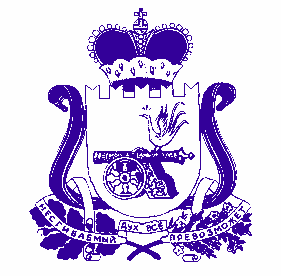 АДМИНИСТРАЦИЯ  муниципального  образования«Духовщинский  район»  Смоленской  областиРАСПОРЯЖЕНИЕот 05. 04.2018  №  88-рВнести в приложение к распоряжению Администрации муниципального образования «Духовщинский район» Смоленской области от 25.07.2016 № 165-р «Об утверждении Перечня муниципальных услуг (функций), оказываемых Администрацией муниципального образования «Духовщинский район» Смоленской области и муниципальными учреждениями, расположенными на территории муниципального образования «Духовщинский район» Смоленской области» (в редакции распоряжений Администрации муниципального образования «Духовщинский район» Смоленской области от 09.02.2017 № 23-р, от 31.07.2017 № 188-р, от 14.12.2017 № 309-р) следующие изменения:пункт 22 исключить;графу 4 пункта 46 дополнить подпунктом «в» следующего содержания:"в) постановление Администрации муниципального образования «Духовщинский район» Смоленской области от 07.03.2018  № 78 «О внесении изменения в Административный регламент предоставления Администрацией муниципального образования «Духовщинский район» Смоленской области муниципальной услуги «Присвоение адреса объекту недвижимости»";3) пункт 47 исключить;3) дополнить пунктом 58, 59 следующего содержания:О внесении изменений в распоряжение Администрации муниципального образования «Духовщинский район» Смоленской области от 25.07.2016 № 165-р58«Утверждение схемы расположения земельного участка или земельных участков на кадастровом плане территории»-а) постановление Администрации муниципального образования «Духовщинский район» Смоленской области от 01.02.2018 № 28;б) Административный регламент предоставления Администрацией муниципального образования «Духовщинский район» Смоленской области муниципальной услуги «Утверждение схемы расположения земельного участка или земельных участков на кадастровом плане территории»;в) постановление Администрации муниципального образования «Духовщинский район» Смоленской области от  № 50 «О внесении изменения в Административный регламент предоставления Администрацией муниципального образования «Духовщинский район» Смоленской области муниципальной услуги «Утверждение схемы расположения земельного участка или земельных участков на кадастровом плане территории»Отдел строительства, архитектуры и ЖКХ Администрации муниципального образования «Духовщинский район» Смоленской области59«Предоставление гражданам, имеющим трех и более детей, земельных участков в собственность бесплатно на территории муниципального образования «Духовщинский район» Смоленской области»-а) постановление Администрации муниципального образования «Духовщинский район» Смоленской области от 28.03.2018  № 99;б) Административный регламент предоставления Администрацией муниципального образования «Духовщинский район» Смоленской области муниципальной услуги «Предоставление гражданам, имеющим трех и более детей, земельных участков в собственность бесплатно на территории муниципального образования «Духовщинский район» Смоленской области»Отдел экономического развития, имущественных и земельных отношений Администрации муниципального образования «Духовщинский район» Смоленской областиГлава муниципального образования «Духовщинский район»Смоленской областиБ.В. Петифоров